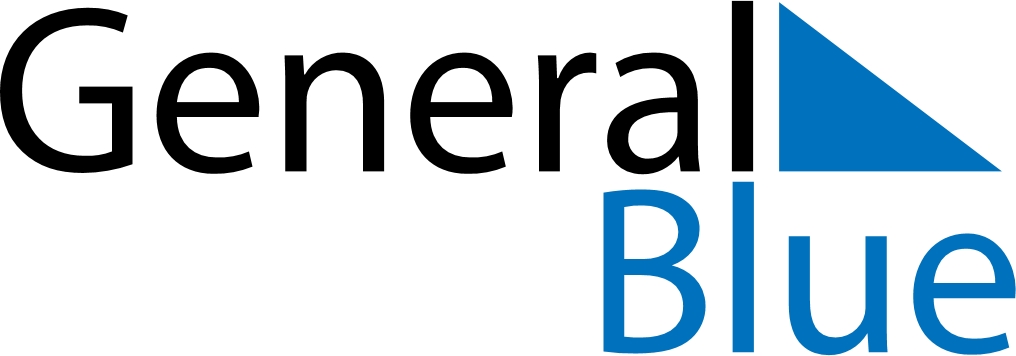 June 2024June 2024June 2024June 2024June 2024June 2024June 2024Al Miqdadiyah, Diyala, IraqAl Miqdadiyah, Diyala, IraqAl Miqdadiyah, Diyala, IraqAl Miqdadiyah, Diyala, IraqAl Miqdadiyah, Diyala, IraqAl Miqdadiyah, Diyala, IraqAl Miqdadiyah, Diyala, IraqSundayMondayMondayTuesdayWednesdayThursdayFridaySaturday1Sunrise: 4:50 AMSunset: 7:06 PMDaylight: 14 hours and 16 minutes.23345678Sunrise: 4:49 AMSunset: 7:06 PMDaylight: 14 hours and 16 minutes.Sunrise: 4:49 AMSunset: 7:07 PMDaylight: 14 hours and 17 minutes.Sunrise: 4:49 AMSunset: 7:07 PMDaylight: 14 hours and 17 minutes.Sunrise: 4:49 AMSunset: 7:07 PMDaylight: 14 hours and 18 minutes.Sunrise: 4:49 AMSunset: 7:08 PMDaylight: 14 hours and 19 minutes.Sunrise: 4:48 AMSunset: 7:08 PMDaylight: 14 hours and 19 minutes.Sunrise: 4:48 AMSunset: 7:09 PMDaylight: 14 hours and 20 minutes.Sunrise: 4:48 AMSunset: 7:09 PMDaylight: 14 hours and 21 minutes.910101112131415Sunrise: 4:48 AMSunset: 7:10 PMDaylight: 14 hours and 21 minutes.Sunrise: 4:48 AMSunset: 7:10 PMDaylight: 14 hours and 22 minutes.Sunrise: 4:48 AMSunset: 7:10 PMDaylight: 14 hours and 22 minutes.Sunrise: 4:48 AMSunset: 7:11 PMDaylight: 14 hours and 22 minutes.Sunrise: 4:48 AMSunset: 7:11 PMDaylight: 14 hours and 23 minutes.Sunrise: 4:48 AMSunset: 7:12 PMDaylight: 14 hours and 23 minutes.Sunrise: 4:48 AMSunset: 7:12 PMDaylight: 14 hours and 23 minutes.Sunrise: 4:48 AMSunset: 7:12 PMDaylight: 14 hours and 24 minutes.1617171819202122Sunrise: 4:48 AMSunset: 7:13 PMDaylight: 14 hours and 24 minutes.Sunrise: 4:48 AMSunset: 7:13 PMDaylight: 14 hours and 24 minutes.Sunrise: 4:48 AMSunset: 7:13 PMDaylight: 14 hours and 24 minutes.Sunrise: 4:48 AMSunset: 7:13 PMDaylight: 14 hours and 24 minutes.Sunrise: 4:49 AMSunset: 7:14 PMDaylight: 14 hours and 25 minutes.Sunrise: 4:49 AMSunset: 7:14 PMDaylight: 14 hours and 25 minutes.Sunrise: 4:49 AMSunset: 7:14 PMDaylight: 14 hours and 25 minutes.Sunrise: 4:49 AMSunset: 7:14 PMDaylight: 14 hours and 25 minutes.2324242526272829Sunrise: 4:50 AMSunset: 7:14 PMDaylight: 14 hours and 24 minutes.Sunrise: 4:50 AMSunset: 7:15 PMDaylight: 14 hours and 24 minutes.Sunrise: 4:50 AMSunset: 7:15 PMDaylight: 14 hours and 24 minutes.Sunrise: 4:50 AMSunset: 7:15 PMDaylight: 14 hours and 24 minutes.Sunrise: 4:50 AMSunset: 7:15 PMDaylight: 14 hours and 24 minutes.Sunrise: 4:51 AMSunset: 7:15 PMDaylight: 14 hours and 24 minutes.Sunrise: 4:51 AMSunset: 7:15 PMDaylight: 14 hours and 23 minutes.Sunrise: 4:51 AMSunset: 7:15 PMDaylight: 14 hours and 23 minutes.30Sunrise: 4:52 AMSunset: 7:15 PMDaylight: 14 hours and 23 minutes.